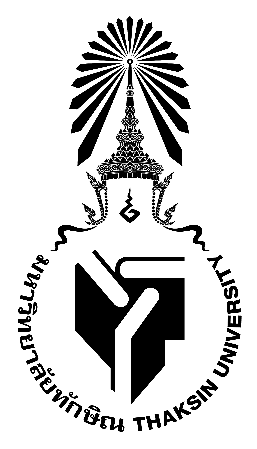 ชื่อโครงการ / กิจกรรม โครงการ “ปันโลหิต ต่อชีวิตเพื่อนมนุษย์” วัน เดือน ปี ที่จัด / สถานที่จัดโครงการ / กิจกรรม.............................................................วัตถุประสงค์โครงการ / กิจกรรม 1.  เพื่อปลูกฝังคุณลักษณะอันพึงประสงค์ มีจิตสาธารณะ รับผิดชอบต่อสังคมเพื่อสนับสนุนให้นิสิตผู้กู้ยืมฯ ทำกิจกรรมที่เป็นจิตอาสาเพื่อสอดคล้องกับหลักเกณฑ์ และคุณสมบัติของผู้กู้ยืม ของกองทุนเงินให้กู้ยืมเพื่อการศึกษาเพื่อให้นิสิตได้ทำกิจกรรม ที่เป็นระโยชน์กับผู้อื่น โดยไม่หวังผลตอบแทนใดๆประโยชน์ที่ได้รับจากโครงการ / กิจกรรม 1.  .........................................................................................................................................................…………………………………………………………………………………………………………………………………………..…………………………………………………………………………………………………………………………………………..ภาพกิจกรรมชื่อนิสิต ................................................................................................................................. รหัสนิสิต.........................................คณะ................................................................................... วิชาเอก........................................................................ ชั้นปีที่..........หมายเหตุ:- ภาพกิจกรรมอย่างน้อย 3 ภาพ ในภาพให้มีแต่ละบรรยากาศในกิจกรรมมาแนบ ** นิสิตสามารถนำภาพจากไฟล์มาวางในกรอบและสั่งพิมพ์โดยไม่ต้องตัดภาพมาติด **      ลงชื่อ........................................................ผู้รับผิดชอบโครงการ / กิจกรรม (พี่หญิง/พี่ต้นโอ๊ค)  						        (................................................................)       ............/.........../...........ภาพที่ 2 และ 3 ติดด้านหลังได้